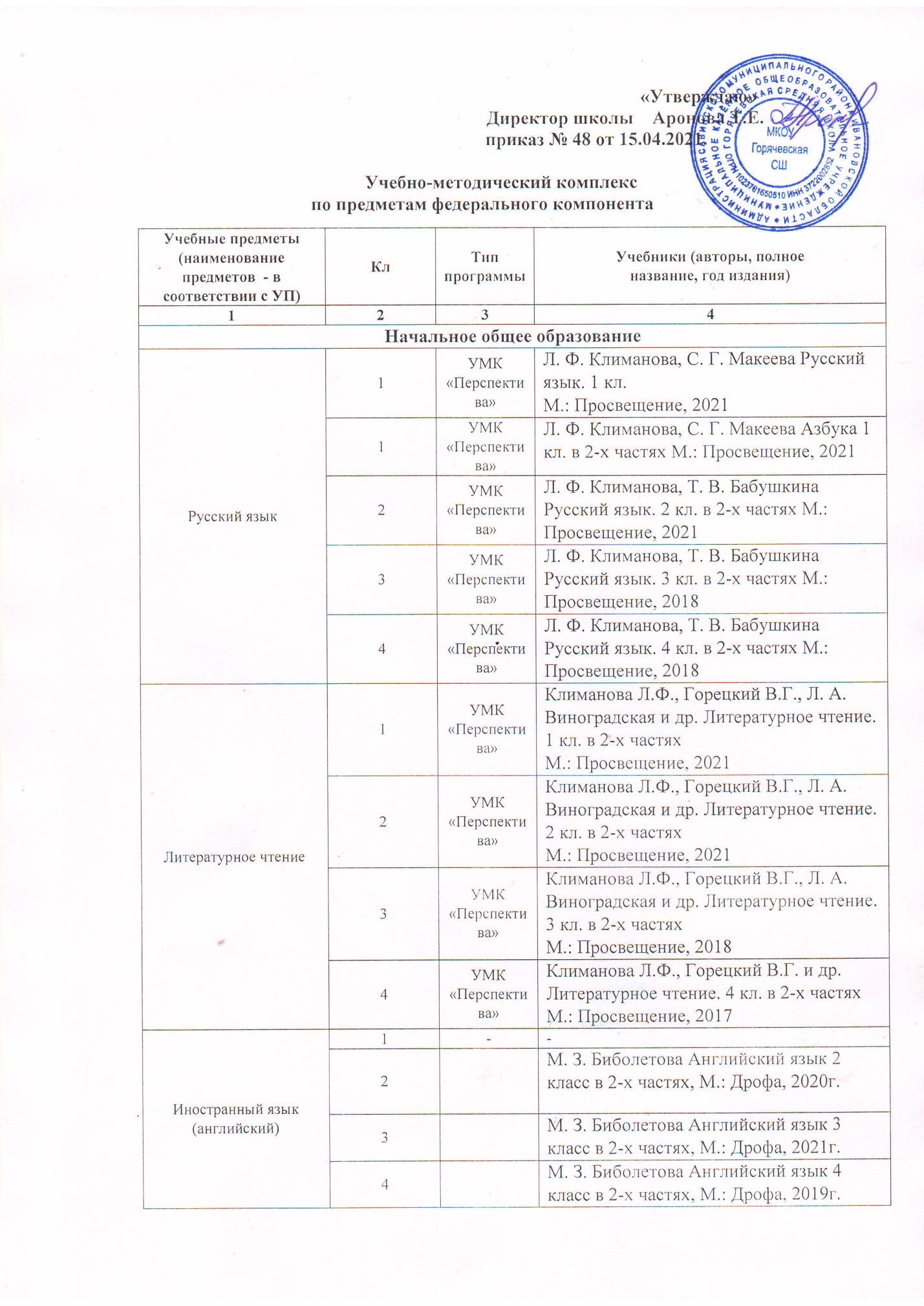 Основное общее образование         5 класс    6 класс     7 класс8 класс9 классСреднее общее образование  10 класс11 классУчебные предметы (наименование предметов  - в соответствии с УП)КлТип программыУчебники (авторы, полноеназвание, год издания)Учебные предметы (наименование предметов  - в соответствии с УП)КлТип программыУчебники (авторы, полноеназвание, год издания)1234Начальное общее образованиеНачальное общее образованиеНачальное общее образованиеНачальное общее образованиеМатематика1УМК «Перспектива»Г.В.Дорофеев, Т.Н.Миракова, Математика. 1 кл. в 2-х частях, М.: Просвещение, 2021Математика2УМК «Перспектива»Г.В.Дорофеев, Т.Н.Миракова, Математика. 2 кл. в 2-х частях, М.: Просвещение, 2021Математика3УМК «Перспектива»Г.В.Дорофеев, Т.Н.Миракова, Т.Б.Бука Математика. 3 кл. в 2-х частях, М.: Просвещение, 2019Математика4УМК «Перспектива»Г.В.Дорофеев, Т.Н.Миракова, Математика. 4 кл. в 2-х частях, М.: Просвещение, 2018Окружающий мир1УМК «Перспектива»Плешаков А.А., Новицкая М.Ю. Окружающий мир. 1 кл. в 2-х частях М.: Просвещение, 2021Окружающий мир2УМК «Перспектива»Плешаков А.А., Новицкая М.Ю. Окружающий мир. 2 кл. в 2-х частях М.: Просвещение, 2021Окружающий мир3УМК «Перспектива»Плешаков А.А., Новицкая М.Ю.  Окружающий мир. 3 кл. в 2-х частях  М.: Просвещение, 2018Окружающий мир4УМК «Перспектива»Плешаков А.А., Новицкая М.Ю. Окружающий мир. 4 кл. в 2-х частях М.: Просвещение, 2017Музыка1УМК «Перспектива»Критская Е.Д., Сергеева Г.П., Шмагина Т.С. Музыка. 1 кл. М.: Просвещение, 2021Музыка2УМК «Перспектива»Критская Е.Д., Сергеева Г.П., Шмагина Т.С. Музыка. 2 кл. М.: Просвещение, 2021Музыка3УМК «Перспектива»Критская Е.Д., Сергеева Г.П., Шмагина Т.С. Музыка. 3 кл. М.: Просвещение, 2018Музыка4УМК «Перспектива»Критская Е.Д., Сергеева Г.П., Шмагина Т.С. Музыка. 4 кл.М.: Просвещение, 2017Изобразительное искусство1УМК «Перспектива»Шпикалова Т.Я., Ершова Л.В. Изобразительное искусство. 1 кл.  М.: Просвещение, 2021Изобразительное искусство2УМК «Перспектива»Шпикалова Т.Я., Ершова Л.В.  Изобразительное искусство. 2 кл. М.: Просвещение, 2021Изобразительное искусство3УМК «Перспектива»Шпикалова Т.Я., Ершова Л.В. Изобразительное искусство. 3 кл. М.: Просвещение, 2017Изобразительное искусство4УМК «Перспектива»Шпикалова Т.Я., Ершова Л.В. Изобразительное искусство. 4 кл. М.: Просвещение, 2016Технология1УМК «Перспектива»РоговцеваН.И. Технология 1класс М.: Просвещение, 2021Технология2УМК «Перспектива»Роговцева Н.И. Технология 2 класс М.: Просвещение, 2021Технология3УМК «Перспектива»Роговцева Н.И. Технология 3 класс М.: Просвещение, 2017Технология4УМК «Перспектива»Роговцева Н.И. Технология 4 класс, М. Просвещение, 2017Физическая культура1 Матвеев А.П. Физическая культура. 1 классМ.: Просвещение, 2021Физическая культура2  Матвеев А.П. Физическая культура. 2 классМ.: Просвещение, 2021Физическая культура3  Матвеев А.П. Физическая культура. 3-4 классМ.: Просвещение, 2018Физическая культура4  Матвеев А.П. Физическая культура. 3-4 классМ.: Просвещение, 2018ОРКСЭ(Основы православной культуры)4Школа РоссииКураев А.В. Основы православной  культуры 4 классМ.: Просвещение, 2017Информатика1УМК «Перспектива»Рудченко Т. А. Семёнов А.Л. Информатика 1класс, М.: Просвещение , 2021г. Информатика2УМК «Перспектива»Рудченко Т. А. Семёнов А.Л. Информатика 2класс, М.: Просвещение , 2021г.Информатика3УМК «Перспектива»Рудченко Т. А. Семёнов А.Л. Информатика 3 класс, М.: Просвещение , 2017г.Информатика4УМК «Перспектива»Рудченко Т. А. Семёнов А.Л. Информатика 4класс, М.: Просвещение , 2016г.Родной русский языки родная литература2О.М.Александрова Родной русский язык 2 класс, М.: Просвещение,2020г.Родной русский языки родная литература3О.М.Александрова Родной русский язык 3 класс, М.: Просвещение,2021г.№ п\п Предмет 1 Русский язык Русский язык. 5 класс: учебник для общеобразовательных учреждений: в 2 ч. / Ладыженская ТА., Баранов М.Т., Тростенцова Л.А. и др.  – М.: Просвещение, 20192 Литература Литература. 5 класс. Учебник для общеобразовательных учреждений: в 2 ч. Коровина В.Я., Журавлев В.П., Коровин В.И.  – М.: Просвещение, 20193 Иностранный язык Английский язык, 5 класс,/М.З.Биболетова– М.: Дрофа, 2021.  4 Математика Математика1,2 ч.,  5 класс. /Н.Я.Виленкин – Мнемозина,20215История  История Древнего мира. 5 класс. / Вигасин А.А., Годер Г.И - М.: Просвещение, 2021. 6 БиологияБиология 5 класс/ И.Н.Пономарёва- М. Издательский центр Вентана-Граф. – 2021г.7 ГеографияГеография. 5-6 класс/ А.И.Алексеев -М. Просвещение/ 2021г.8Искусство. Музыка Г. П. Сергеева Музыка,5 класс М: Просвещение . 20219 Искусство. ИЗО Изобразительное искусство 5 классШпикалова Т.Я., Ершова Л.В., ПоровскаяГ.А. – М. Просвещение, 202010Технология Технология. Индустриальные технологии 5 класс / А.Т. Тищенко, В. Д. Симоненко – В-ГРАФ, 2021Технология. Технологии ведения дома.5 класс/ В.Д.Симоненко- М.: Вентана - Граф, 202111 Физическая культура Физическая культура 5 класс, Матвеев А.П./ М. Просвещение, 202112Основы духовно-нравственной культуры народов РоссииОсновы духовно-нравственной культуры народов России. 5 класс/ Н. Ф. Виноградов, В. И. Власенко, А. В. Поляков - М. Изд. центр Вентана-Граф – 2016г13Родной русский язык и родная литератураО. М. Александрова, Русский родной язык/5 класс, М: Просвещение, 2019г.№ п\п Предмет Учебник1 Русский язык Русский язык. 6 класс: учебник для общеобразовательных учреждений в 2-х частях: Баранов М.Т., Ладыженская Т.А., Тростенцова Л.А. и др. М. «Просвещение», 2021г2 Литература Литература. 6 класс. Учебник для общеобразовательных учреждений: в 2 ч. /автор-составитель В.П.Полухина/ под ред. В.Я.Коровиной. – М.: Просвещение, 2021г 3 Иностранный язык Английский язык, 6 класс,/М. З. Биболетова, М: Дрофа, 2021. 4 Математика Математика1,2 ч., 6 класс. /Н. Я. Виленкин, В. И. Жохов, А. С. Чесноков - Мнемозина, 20195История  История средних веков. 6 класс. / Е.В.Агибалова, Г.М. Донской - М.: Просвещение.2021г  История России. 1,2 ч.,6 класс./ Данилов А.А.,Н. М. Арсентьев ( под ред. А. В. Торкунова).- М., Просвещение, 2016г. 6 Обществознание Обществознание. Учебник для 6 класса. / Боголюбов Л.Н., Иванова Л.Ф., М.: Просвещение, 2016.7 География География 5-6 класс /А. И. Алексеев, М: Просвещение, 20208 Технология Технология. Индустриальные технологии. Учебник для 6 класса / А.Т. Тищенко, В.Д. Симоненко М.: Вентана - Граф, 2021Технология. Технология ведения дома 6 класс/ В. Д. Симоненко, Н. В. Синица/ Вентана - Граф, 20219Физическая культура Физическая культура 6-7 класс, Матвеев А.П.,  М. Просвещение, 202110 Биология Биология , 6 класс/И. Н. Пономарёва, О. А. Корнилова, В. С. Кучменко – М.: Вентана-Граф, 202111 Искусство. МузыкаСергеева Г. П. Музыка,6 класс М: Просвещение. 201612Искусство.ИЗОИзобразительное искусство 6 классШпикалова Т.Я., Ершова Л.В., Поровская Г.А. – М. Просвещение, 201613Русский родной язык и родная литератураО. М. Александрова, Русский родной язык/6 класс, М: Просвещение, 2020г.№ п\п Предмет Учебник1. Русский язык Русский язык. 7 класс: учебник для общеобразовательных учреждений: Баранов М.Т., Ладыженская Т.А., Тростенцова Л.А. и др. М.: «Просвещение», 2021г2. Литература Учебник: Литература.7 класс. Учебник для общеобразовательных учреждений. В 2 ч. / Авт.-сост. В.Я. Коровина и др. - М.: Просвещение, 2017. 3 Иностранный язык Английский язык, 7 класс/М. З. Биболетова, М: Дрофа, 2021. Немецкий язык, 7 класс, М. М. Аверин/ М: Просвещение, 2019г.4 Алгебра Учебник: Алгебра 7,Макарычев Ю. Н. / М.: Просвещение, 20175 Геометрия Геометрия 7-9, Л. С. Атанасян- М.: Просвещение, 20186История История России. 1,2 ч., 7 класс/ Данилов А.А.,Н. М. Арсентьев ( под ред. А. В. Толкунова). М.: Просвещение.2016.  Всеобщая история. История Нового времени конец 15-17 в.в. ./ Юдовская А.Я., М.: Просвещение, 2021г. 7 Обществознание Обществознание. Учебник для 7 класса. / Боголюбов Л.Н., Иванова Л.Ф., М.: Просвещение, 2021.8 География География. Страноведение. 7 класс /Душина И.В.( под ред. В. П. Дронова),В-ГРАФ, Дрофа 2017 9 Физика Физика 7 класс Перышкин А.В., Дрофа , 201910 Биология Биология / В. М. Константинов, В. Г. Бабенко, В. С. Кучменко – М.: Вентана-Граф, 2017 11 Технология Технология. Индустриальные технологии.Учебник для 7 класса / А.Т. Тищенко, В. Д. Симоненко М.:Вентана-Граф, 2021 Технология. Технология ведения дома.7 класс/ Н. В. Синица, В. Д. Симоненко / Вентана - Граф, 202112 Физическая культура Физическая культура 6-7 класс, Матвеев,  М. Просвещение, 202113 Искусство. МузыкаГ. П. Сергеева Музыка,7 класс М: Просвещение. 201714Искусство.ИЗОИзобразительное искусство 7 классШпикалова Т.Я., Ершова Л.В., Поровская Г.А. – М. Просвещение, 202115Информатика и ИКТ Информатика и ИКТ: учебник для 7 класса, Семакин И.Г., и др.М.: Бином. Лаборатория знаний, 2017№ п\п Предмет Учебник1 Русский язык Русский язык. Л.А. Тростенцова, Т.А. Ладыженская, А.Д. Дейкина, О.М.Александрова; науч.ред. Н.М. Шанский, М.: «Просвещение», 20172 Литература Литература. Учебник для общеобразовательных учреждений. В 2 ч. / Авт.-сост. В.Я. Коровина, В.П.Журавлёв, В.И.Коровин. - М.: Просвещение, 2017 3 Иностранный язык Английский язык,8 класс,М. З. Биболетова, М.: Дрофа, 2021М. М. Аверин Немецкий язык 8 класс, М: Просвещение, 20194 Алгебра Учебник: Алгебра 8,Макарычев Ю.Н. / М.: Просвещение, 20195 Геометрия Геометрия 7-9, Л.С.Атанасян- М.: Просвещение, 20186 Информатика и ИКТ Информатика и ИКТ: учебник для 8 класса, Семакин И.Г., и др.М.: Бином. Лаборатория знаний, 2017г7 История История России.1,2 ч.  Учеб. Для 8кл.общеобразовательных учеб. заведений/ Данилов А.А., Н. М. Арсеньев ( под ред. А. В. Торкунова).«Просвещение», 2016.  Всеобщая история 18 век. Учеб. для 8 класса общеобразовательных заведений / А.Я. Юдовская, П.А. Баранов, Л.М. Ванюшкина.– М.: Просвещение; 20218 Обществознание Обществознание. Учебник для 8 класса. / Боголюбов Л.Н., Городецкая Н.И., М.: Просвещение, 2017.9 География География , 8 класс, Пятунин В. Б. ( под ред. В. П. Дронова)/ Дрофа/ 2018 10 Физика Физика 8 класс /Перышкин А.В – Дрофа, 201911 Химия О.С.Габриелян "Химия" Учебник для 8 класса общеобразовательных учреждений Базовый уровень,Дрофа, 2018 12 Биология Биология /А.Г.Драгомилов, Р.Д.Маш ( под ред. Н.И.Пономарёвой) – М.: Вентана-Граф, 201813 Технология Технология: учебник для учащихся 8 класса/ В.Д.Симоненко -– М.: Вентана - Граф, 2021г 14 ОБЖ Основы безопасности жизнедеятельности 8 класс/ М. П. Фролов, Воробьёв Ю.Л. и др./ АСТРЕЛЬ, 2021г 15 Физическая культура Физическая культура 8-9 класс/ Матвеев А. П., «Просвещение», 2021г № п\п Предмет Учебник1 Русский язык Русский язык. Л.А.Тростенцова, М.: «Просвещение», 2018г.2 Литература Литература. 9 класс. Учебник для общеобразовательных учреждений. В 2 ч. Коровина В.Я., Коровин В.И., – М.: Просвещение,20193 Иностранный язык «Английский язык 9 класс.» М. З. Биболетова, М.: Дрофа, 2021гМ.М.Аверин. Немецкий язык , 9 класс/ М: Просвещение, 2018г.4 Алгебра Учебник: Алгебра 9, Макарычев Ю. Н. (под ред. С. А. Теляковского), М.: Просвещение, 2018 5 Геометрия Геометрия 7-9,Л.С.Атанасян. - М.: Просвещение, 20186 Информатика и ИКТ Информатика и ИКТ: учебник для 9 класса, Семакин И.Г., и др. М.: БИНОМ. Лаборатория знаний,  20177 История  История России в 2 ч., 9 класс. /А.А. Данилов, Н. М. Арсентьев. (под ред. А. В. Толкунова) –М.: Просвещение, 2016.Всеобщая истории. 19 в.\9 класс /О.С. Сороко-Цюпа, А.О. Сороко-Цюпа.-М.: «Просвещение», 2021.8 Обществознание Обществознание. Учебник для 9 класса. / Боголюбов Л.Н., Городецкая Н.И., М.: Просвещение, 2018.9 География География России. Хозяйство. Регионы.9 класс / Е. А. Таможняя( под ред. В. П. Дронова) /В-ГРАФ, 202010 Биология Биология / И. Н. Пономарёва, О. А. Корнилова, Н. М. Чернова – М.: Вентана-Граф, 202011 Физика Физика 9 класс \Перышкин А.В., Гутник Е.М, - Дрофа 2021г 12 Химия Химия. Учебник для 9 класса общеобразовательных учреждений / О. С. Габриелян - Дрофа, 2021г. 13 Физическая культура Физическая культура 8-9 класс/А. П.  Матвеев., «Просвещение», 2021г14 ОБЖ Основы безопасности жизнедеятельности 9 класс/ М. П. Фролов, М: Дрофа, 2018гН. Ф. Виноградова Основы безопасности жизнедеятельности ( 7-9 кл)/ Изд. Центр «Вентана-Граф», 202015Родной русский язык и родная литератураО. М. Александрова. Родной русский язык/ М: Просвещение, 2019№ п\п Предмет Учебник1 Русский язык Русский язык 10-11 класс,( базовый) / Л. М. Рыбченкова, О. М. Александрова / М.: Просвещение, 2020г.2 Литература Литература. 10 класс. Учебник для общеобразовательных учреждений. В 2 ч.( базовый) / В. И. Сахаров, С. А. Зинин – Р.слово, 2019г. 3 Иностранный язык Английский язык 10 класс. /М. З. Биболетова, М.: Дрофа, 20204 Математика. Алгебра и начала математического анализаАлгебра и начала математического анализа.10-11 класс., в 2 ч. ( Базовый) /Л. Г. Мордкович / М.:Мнемозина,20205 Математика. Геометрия Геометрия 10-11, Атанасян Л.С.- М.: Просвещение, 20196 Информатика и ИКТ Информатика и ИКТ, 10 класс (базовый уровень) И.Г.  Семакин, Е.К. Хеннер, М.: БИНОМ. Лаборатория знаний , 20187 История История России (10-11 кл), А. А. Данилов, Н. М. Арентьев( под ред. А. В. Торкунова)/М: Просвещение, 2021Всеобщая история. Новейшая история (базовый и углублённый) 10-11 класс, О. С. Сороко-Цюпа, А. О.  Сороко-Цюпа (под ред. А. А. Искендерова) / М.: Просвещение, 20218 Обществознание Обществознание. Учебник для 10 класса / Л. Н. Боголюбов – М.: Просвещение», 2016. 9 Биология Биология 10класс, Д. К. Беляева, Г. М. Дымница, (базовый) – М: Просвещение/ 202010 Физика Физика 10 класс, Г.Я. Мякишев,  М.: Просвещение, 2016г 11 Химия Химия. Учебник для 10 класса общеобразовательных учреждений / О. С. Габриелян  (базовый уровень) - Дрофа, 2019г. 12ОБЖ Основы безопасности жизнедеятельности 10-11 класс (базовый)/С. В. Ким. – Изд. Центр «Вентана-Граф», 202013 Физическая культураГ. И. Погадаев, Физическая культура 10-11 класс ( базовый) / М: Дрофа, 201814АстрономияБ. А. Воронцов-Вельяминов (базовый) Астрономия/ 10-11 класс- М. Дрофа., - 2020г.15Финансовая грамотностьЮ. Брехова. Финансовая грамотность ( 10-11кл)/ М : Вако, 2018№ п\п Предмет Учебник1 Русский язык Русский язык 10-11 класс,( базовый) / Л. М. Рыбченкова, О. М. Александрова / М.: Просвещение, 2020г.2 Литература Литература. 11 класс. Учебник для общеобразовательных учреждений. В 2 ч. / В.А.Чалмаев, С.А.Зинин, – М.: «Русское слово», 20213 Иностранный язык Английский язык 11 класс. /М. З. Биболетова,  М.: Дрофа, 20214 Математика. Алгебра и начала математического анализа Алгебра и начала математического анализа.10-11 класс.  (базовый) , в 2 ч. /Л. Г. Мордкович– М.: Мнемозина, 20205 Математика. Геометрия Геометрия 10-11, Л. С. Атанасян - М.: Просвещение, 20186 Информатика и ИКТ Информатика и ИКТ, 11класс (базовый уровень) И. Семакин, Е.К. Хеннер, М.: БИНОМ. Лаборатория знаний , 20187 История История России ( 10-11 кл), А. А. Данилов, Н. М. Арентьев ( под ред. А. В. Торкунова)/М: Просвещение, 2021Всеобщая история. Новейшая история (базовый и углублённый) 10-11 класс, О. С. Сороко-Цюпа, А. О.  Сороко-Цюпа (под ред. А. А. Искендерова) / М.: Просвещение, 20218 Обществознание Обществознание. Учебник для 11 класса./ Л. Н. Боголюбов. – М.: Просвещение», 2016.9 Биология Биология 11класс, Д. К. Беляева, Г. М. Дымница, (базовый) – М: Просвещение/ 202110 Физика Физика 11 класс, Г.Я.Мякишев, БуховцевБ.Б. М.: Просвещение 2016г 11 Химия Химия. Учебник для 10 класса общеобразовательных учреждений ( базовый) / О.С. Габриелян - Дрофа, 2018г. 12ГеографияЭкономическая и социальная география мира, 10-11 класс/Бахчиева О. А.( под ред. В. П. Дронова) - В-ГРАФ, 201913Физическая культураГ.И.Погадаев, Физическая культура 10-11 класс/ Дрофа, 201814Финансовая грамотностьЮ. Брехова. Финансовая грамотность ( 10-11кл)/ М : Вако, 201815Родной русский язык и родная литератураО. М. Александрова. Родной русский язык, 11 класс/ М: Просвещение, 2021